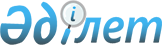 О внесении изменений в постановление Правительства Республики Казахстан от 20 ноября 2012 года № 1463 "О некоторых вопросах лицензирования деятельности по перевозке пассажиров"
					
			Утративший силу
			
			
		
					Постановление Правительства Республики Казахстан от 18 октября 2013 года № 1111. Утратило силу постановлением Правительства Республики Казахстан от 25 февраля 2016 года № 114      Сноска. Утратило силу постановлением Правительства РК от 25.02.2016 № 114 (вводится в действие по истечении десяти календарных дней после дня его первого официального опубликования).      Правительство Республики Казахстан ПОСТАНОВЛЯЕТ:



      1. Внести в постановление Правительства Республики Казахстан от 20 ноября 2012 года № 1463 «О некоторых вопросах лицензирования деятельности по перевозке пассажиров» (САПП Республики Казахстан, 2012 г., № 79, ст. 1175) следующие изменения: 



      1) пункт 1 изложить в следующей редакции:

      «1. Утвердить прилагаемые квалификационные требования и перечень документов, подтверждающих их соответствие, для осуществления деятельности по нерегулярной перевозке пассажиров автобусами, микроавтобусами в междугородном межобластном, межрайонном (междугородном внутриобластном) и международном сообщениях, а также регулярной перевозке пассажиров автобусами, микроавтобусами в международном сообщении.»;



      2) пункт 2 изложить в следующей редакции:

      «2. Определить лицензиаром по нерегулярной перевозке пассажиров автобусами, микроавтобусами в междугородном межобластном, межрайонном (междугородном внутриобластном) и международном сообщениях, а также регулярной перевозке пассажиров автобусами, микроавтобусами в международном сообщении местные исполнительные органы областей, города республиканского значения, столицы.»;



      3) в квалификационных требованиях и перечне документов, подтверждающих их соответствие, для осуществления деятельности по нерегулярной перевозке пассажиров автобусами, микроавтобусами в междугородном межобластном, межрайонном (междугородном внутриобластном) и международном сообщениях, а также регулярной перевозке пассажиров автобусами, микроавтобусами в международном сообщении, утвержденных указанным постановлением:



      строку, порядковый номер 4, изложить в следующей редакции:

      «                                                                ».



      2. Настоящее постановление вводится в действие по истечении двадцати одного календарного дня после первого официального опубликования.      Премьер-Министр

      Республики Казахстан                       С. Ахметов
					© 2012. РГП на ПХВ «Институт законодательства и правовой информации Республики Казахстан» Министерства юстиции Республики Казахстан
				сертификата

о поверке тахографов на

автобусах и

микроавтобусахкопии 

соответствующего

сертификата о поверке тахографовПолучателем государственной

услуги представляются

нотариально засвидетельствованные копии

документов, в случае непредставления оригиналов для сверки